649494, с.Горбуново, ул. Первомайская, 4 , тел.8(38848) 22-5-97РЕШЕНИЕ                                                                                                                             от «  20»  мая 2016 года   № 15-6                                                              с. Горбуново        В целях создания благоприятного инвестиционного климата, упорядочения процессов осуществления инвестиционной деятельности и реализации муниципальных инвестиционных проектов на территории муниципального образования Горбуновское сельское поселение    Усть-Коксинского муниципального района Республики Алтай и в соответствии с Федеральным законом от 6 октября 2003 года № 131 – ФЗ «Об общих  принципах организации местного самоуправления в Российской Федерации»,  Уставом  Горбуновского сельского поселения Республики Алтай, сельский Совет депутатов РЕШИЛ:Внести в Постановление главы Горбуновского сельского поселения «Об установлении коэффициентов, определяемых по категориям земель и виду разрешенного использования земельного участка, необходимых  для исчисления арендной платы за использование земельных участков, государственная собственность на которые не разграничена, предоставляемых в аренду, без торгов, на территории муниципального образования  Горбуновское сельское поселение» от 22 июня 2015 года  № 36, изменение, дополнив его пунктом 6 следующего содержания:  «Установить  понижающие коэффициенты к размеру арендной платы за земельные участки для приоритетных категорий  плательщиков (лиц, осуществляющим инвестиционную деятельность)  имеющих, в соответствии с законодательством о налогах и сборах, право на уменьшение налоговой базы при уплате земельного налога, за исключением случаев, когда право на заключение договора аренды земельного участка приобретено на торгах, согласно  Приложения № 5 (применение понижающего коэффициента производится на основании документов, подтверждающих право на уменьшение налоговой базы, представляемых арендатором в орган муниципальной власти по месту нахождения земельного участка).Настоящее Решение вступает в силу после его официального опубликования.Председатель сельского СоветаДепутатов Горбуновского сельского поселения                                       А.В.Огнев                                                                                                Приложение № 5 к Постановлению                                                                                    от «22 июня 2015 г.  № 36  «Об установлении коэффициентов, определяемых по категории земель и виду разрешенного использования земельного участка, необходимых  для исчисления арендной платы за использование земельных участков, государственная собственность на которые                                                                                        не разграничена, предоставляемых в аренду, без торгов, на территории муниципального образования  Горбуновское сельское поселение»                                                    Понижающие коэффициенты к размеру арендной платы для приоритетных категорий плательщиков (лиц осуществляющих  инвестиционную деятельность в форме капитальных вложений), имеющих, в соответствии с законодательством о налогах и сборах, право  на уменьшение налоговой базы при уплате земельного налога, за исключением случаев, когда право на заключение договора аренды земельного участка приобретено на торгах   РЕСПУБЛИКА АЛТАЙУСТЬ-КОКСИНСКИЙ РАЙОНГОРБУНОВСКИЙСЕЛЬСКИЙ СОВЕТ ДЕПУТАТОВ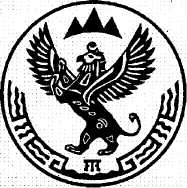 АЛТАЙ РЕСПУБЛИКАКОКСУУ-ООЗЫ АЙМАК КОРБО-ТАЛ ДЕПУТТАТАРДЫНГJУРТ СОВЕДИНИНГ АДМИНИСТРАЦИЯЗЫ№ п/п                                     Категории лицПонижающий коэффициент1 Субъектам инвестиционной деятельности - инвесторам, заказчикам, подрядчикам, осуществляющим инвестиционную деятельность в форме капитальных вложений. 0,5